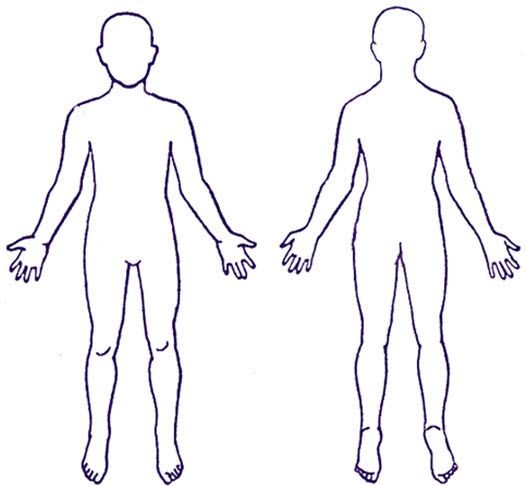 EnglishहिंदीNew Patient Questionnaire for newly arrived migrants in the UKयूके में नए पहुँचे प्रवासियों के लिए नई रोगी प्रश्नावलीEveryone has a right to register with a GP. You do not need proof of address, immigration status, ID or an NHS number to register with a GP. This questionnaire is to collect information about your health so that the health professionals at your GP practice can understand what support, treatment and specialist services you may need in accordance with the confidentiality and data sharing policies of the National Health Service.    Your GP will not disclose any information you provide for purposes other than your direct care unless: you have consented (e.g. to support medical research); or they are required to do so by law (e.g. to protect other people from serious harm); or because there is an overriding public interest (e.g. you are suffering from a communicable disease). Further information about how your GP will use your information is available from your GP practice.Return your answers to your GP practice.सभी के पास एक GP के साथ रजिस्टर करने का अधिकार है। आपके पास एक GP के साथ रजिस्टर करने के लिए एड्रेस, इमिग्रेशन स्टेटस, ID का सबूत या NHS नंबर होने की ज़रूरत नहीं है। यह प्रश्नावली आपके स्वास्थ्य के बारे में जानकारी एकत्र करने के लिए है ताकि आपकी GP प्रैक्टिस में हेल्थ प्रोफेश्नल समझ सकें कि राष्ट्रीय स्वास्थ्य सेवा की गोपनीयता और डेटा साझाकरण नीतियों के अनुसार आपको किस सहायता, इलाज और स्पेशलिस्ट सेवाओं की ज़रूरत हो सकती है।    आपका GP आपकी प्रत्यक्ष देखभाल के अलावा अन्य उद्देश्यों के लिए आपके द्वारा प्रदान की गई किसी भी जानकारी का खुलासा नहीं करेगा जब तक कि: आपने सहमति न दी हो (उदाहरण के लिए, मेडिकल रिसर्च को सप्पोर्ट करने के लिए); कानून द्वारा ऐसा करना आवश्यक न हो (उदाहरण के लिए, अन्य लोगों को गंभीर नुकसान से बचाने के लिए); या क्योंकि इसमें सर्वोपरि सार्वजनिक हित शामिल है (उदाहरण के लिए, आप किसी संक्रामक रोग से पीड़ित हैं)। आपका GP आपकी जानकारी का उपयोग कैसे करेगा, इसके बारे में अधिक जानकारी आपके GP प्रैक्टिस से उपलब्ध है।अपने जवाब अपनी GP प्रैक्टिस को वापस करें।Section one: Personal detailsभाग एक: व्यक्तिगत जानकारीFull name:पूरा नाम:Address: एड्रेस: Telephone number:टेलिफोन नंबर:Email address:ईमेल एड्रेस:Please complete all questions and tick all the answers that apply to you.कृपया सभी सवाल पूरे करें और वे सभी जवाब चुनें जो आप पर लागू होते हैं।1.1Date questionnaire completed: प्रश्नावली पूरी करने की तारीख: 1.2 Which of the following best describes you? Male           	Female   	Other	Prefer not to say	1.2 निम्नलिखित में से कौन सा विकल्प आपका बखूबी वर्णन करता है? पुरुष           	महिला   	अन्य	बताना नहीं चाहते/ती	1.3 Is this the same gender you were given at birth?NoYesPrefer not to say	1.3 क्या यह वही लिंग जो आपको जन्म के समय दिया गया था?नहींहाँबताना नहीं चाहते/ती	 Date of birth: 
Date______ Month _______  Year ______1.4 जन्म तारीख: 
तारीख______ महीना _______  वर्ष ______1.5 Religion:   	Buddhist Christian  	Hindu  		Jewish  	Muslim  	Sikh 		Other religionNo religion1.5 धर्म:   	बौध धर्म इसाई धर्म  	हिंदू  		यहूदी  	मुसलमान  	सिख 		अन्य धर्मकोई धर्म नहीं1.6 Marital status:Married/civil partner		Divorced    Widowed		None of the above1.6 वैवाहिक स्थिति:शादीशुदा/सिविल पार्टनर		तलाकशुदा    विधवा/विधुर		उपरोक्त में से कोई नहीं1.7Sexual Orientation:  Heterosexual (attracted to the opposite sex)	Homosexual (attracted to the same sex)		  Bisexual (attracted to males and females) 	Prefer not to sayOther यौन रुझान:  इतरलिंगी (विपरीत लिंग की ओर आकर्षित)	समलिंगी (समान लिंग की ओर आकर्षित)		  द्विलिंगी (पुरुषों और महिलाओं दोनों की ओर आकर्षित) 	बताना नहीं चाहते/तीअन्य1.8 Main spoken language:  मुख्य तौर पर बोली जाने वाली भाषाएँ: 1.9 Second spoken language: दूसरी बोली जाने वाली भाषा:1.10Do you need an interpreter?   No   Yes  क्या आपको एक दुभाषिए की ज़रूरत है?   नहीं   हाँ  1.11Would you prefer a male or a female interpreter? Please be aware that interpreter availability might mean it is not always possible to meet your preference.MaleFemaleI don’t mindक्या आप एक पुरुष दोभाषिया पसंद करेंगे या महिला दोभाषिया? कृपया जान लें कि दोभाषिए की उपलब्धता पर निर्भर करते हुए यह हो सकता है कि हमेशा आपकी पसंद को पूरा करना संभव न हो।पुरुषमहिलामुझे ऐतराज़ नहीं1.12 Are you able to read in your own language?NoYesI have difficulty reading1.12 क्या आप अपनी खुद की भाषा में पढ़ सकते हैं?नहींहाँमुझे पढ़ने में मुश्किल होती है1.13Are you able to write in your own language?NoYesI have difficulty writingक्या आप अपनी खुद की भाषा में लिख पाते हैं?नहींहाँमुझे लिखने में मुश्किल होती है1.14Do you need sign language support?NoYesक्या आपको संकेत भाषा को लेकर सहायता चाहिए?नहींहाँ1.15Please give details of your next of kin and/or someone we can contact in an emergency:कृपया अपने करीबी रिश्तेदार और/या किसी ऐसे व्यक्ति की जानकारी दें जिनके साथ हम एमरजेंसी में संपर्क कर सकते हैं:Section two: Health questionsभाग दो: स्वास्थ्य से जुड़े सवाल2.1Are you currently feeling unwell or ill?No Yesक्या इस समय आपकी तबियत खराब है या आपको बुखार है?नहीं हाँ2.2Do you need an urgent help for your health problem?No Yesक्या आपको आपकी स्वास्थ्य समस्या के लिए अर्जेंट सहायता चाहिए?नहीं हाँ2.3Do you currently have any of the following symptoms? Please tick all that applyWeight lossCoughCoughing up bloodNight sweatsExtreme tirednessBreathing problemsFeversDiarrhoeaSkin complaints or rashesBlood in your urineBlood in your stoolHeadachePainLow moodAnxietyDistressing flashbacks or nightmaresDifficulty sleepingFeeling like you can’t control your thoughts or actionsFeeling that you want to harm yourself or give up on lifeOtherक्या आपको इस समय इनमें से कोई लक्षण हैं? कृपया लागू होने वाले सभी विलक्पों पर सही का निशान लगाएँवज़न कम होनाखांसीखांसते समय खून आनासोते समय पसीने आनाबेहद थकावट होनीसाँस लेने से जुड़ी समस्याएँबुखारदस्तत्वचा को लेकर शिकायतें या खाजआपके पिशाब में खूनआपकी लैटरीन में खूनसरदर्ददर्दउदास मनव्यग्रतापरेशान करने वाली पुरानी यादें या बुरे सपने आनासोने में मुश्किल होनाऐसा महसूस करना कि आपका अपने विचारों या कार्यों पर नियंत्रण नहीं हैऐसा महसूस करना कि आप खुद को नुकसान पहुँचाना चाहते हैं या जीवन से आपका विश्वास उठ गया हैअन्य2.4Please mark on the body image the area(s) where you are experiencing your current health problem(s) कृपया शरीर की छवि पर उस क्षेत्र (क्षेत्रों) पर निशान लगाएँ जहाँ इस समय आप शारीरिक समस्या (समस्याओं) का सामना कर रहे हैं 2.5Do you have any known health problems that are ongoing?NoYesक्या आपको किसी ऐसी स्वास्थ्य समस्याओं के बारे में पता है जो इस समय चल रहीं हैं?नहींहाँ2.6Do you have or have you ever had any of the following? Please tick all that applyArthritisAsthmaBlood disorder	Sickle cell anaemia	ThalassaemiaCancerDental problemsDiabetesEpilepsyEye problemsHeart problemsHepatitis BHepatitis CHIV or AIDSHigh blood pressureKidney problemsLiver problemsLong-term lung problem/breathing difficulties Mental health problems  Low mood/depressionAnxietyPost-traumatic stress disorder (PTSD)Previously self-harmedAttempted suicideOther OsteoporosisSkin diseaseStrokeThyroid disease Tuberculosis (TB)Other क्या आपको निम्नलिखित बिमारी है या कभी भी रही है? कृपया लागू होने वाले सभी विलक्पों पर सही का निशान लगाएँगठियादमारक्त रोग	सिकल सेल अनीमिया	थैलेसीमियाकैंसरदाँतों से जुड़ी समस्याएँमधुमेहमिरगीआँखों से जुड़ी समस्याएँदिल से जुड़ी समस्याएँहैपेटाइटिस बीहैपेटाइटिस सीHIV या AIDSहाई ब्लड प्रेशरगुर्दे से जुड़ी समस्याएँजिगर से जुड़ी समस्याएँफेफड़ों/साँस लेने से जुड़ी दीर्घकालिक मुश्किलें मानसिक स्वास्थ्य से जुड़ी समस्याएँ  उदास मन/डिप्रेशनव्यग्रतापोस्ट-ट्रॉमैटिक स्ट्रेस डिसऑर्डर (PTSD)पहले खुद को नुकसान पहुँचायाखुदकुशी करने का प्रयास कियाअन्य ऑस्टियोपोरोसिसत्वचा रोगदिमाग का दौराथायरायड रोग ट्युबरकुलोसिस (TB)अन्य 2.7Have you ever had any operations / surgery?NoYesक्या कभी आपका कोई ऑपरेशन / सर्जरी हुई है?नहींहाँ2.8If you have had an operation / surgery, how long ago was this? In the last 12 months 1 – 3 years ago Over 3 years agoअगर आपका ऑपरेशन / सर्जरी हुई थी, तो कितने समय पहले हुआ था? पिछले 12 महीनों में  1- 3 वर्ष पहले 3 से ज़्यादा वर्ष पहले2.9Do you have any physical injuries from war, conflict or torture?NoYesक्या जंग, संघर्ष या टॉर्चर से आपको कभी शारीरिक चोटें आई हैं?नहींहाँ2.10Do you have any mental health problems? These could be from war, conflict, torture or being forced to flee your country?NoYesक्या आपको मानसिक स्वास्थ्य से जुड़ी कोई समस्याएँ हैं? यह जंग, संघर्ष, टॉर्चर या अपने देश से निकाले जाने के लिए मजबूर किए जाने से हो सकता है।नहींहाँ2.11Some medical problems can run in families. Has a member of your immediate family (father, mother, siblings, and grandparents) had or suffered from any of the following? Please tick all that applyCancerDiabetesDepression/Mental health illnessHeart attackHigh blood pressureStrokeOther कुछ मेडिकल समस्याएँ परिवारों से पीछे चली आ सकती हैं। क्या आपके निकट परिवार (पिता, माता, भाई-बहन, और दादा/दादी/नाना/नानी) का कोई सदस्य निम्नलिखित रोग से बिमार या पीड़ित रहा है? कृपया लागू होने वाले सभी विलक्पों पर सही का निशान लगाएँकैंसरमधुमेहडिप्रेशन/मानसिक स्वास्थ्य से जुड़ी समस्यादिल का दौराहाई ब्लड प्रेशरदिमाग का दौराअन्य 2.12Are you on any prescribed medicines? No  Yes –please list your prescribed medicines and doses in the box belowPlease bring any prescriptions or medications to your appointment क्या आप डॉक्टर द्वारा लिख कर दी गई कोई दवाइयाँ ले रहे हैं? नहीं  हाँ–कृपया नीचे दिए बॉक्स में आपको लिख कर दी गई दवाइयाँ और खुराकें लिस्ट करेंकृपया आपको लिख कर दी गई दवाइयाँ या उनकी पर्ची अपनी अपॉइंटमेंट में लाएँ 2.13Are you worried about running out of any these medicines in the next few weeks? No  Yes   क्या आपको चिंता है कि इनमें से कोई दवाई अगले कुछ हफ्तों में खत्म हो जाएगी? नहीं  हाँ   2.14Do you take any medicines that have not been prescribed by a health professional e.g medicines you have bought at a pharmacy/shop/on the internet or had delivered from overseas?No  Yes –please list medicines and doses in the box belowPlease bring any medications to your appointment क्या आप कोई ऐसी दवाइयाँ लेते हैं जो किसी हेल्थ प्रोफेश्नल द्वारा लिख कर नहीं दी गई हैं जैसे कि वे दवाइयाँ जो आपने किसी फार्मेसी/दुकान/इंटरनेट पर खरीदी हैं या विदेश से मंगवाई हैं?नहीं  हाँ–कृपया नीचे दिए बॉक्स में दवाइयाँ और खुराकें लिस्ट करेंकृपया अपनी अपॉइंटमेंट पर दवाइयाँ लाएँ 2.15Are you allergic to any medicines?No   Yes क्या आपको किसी दवाइयों से एलर्जी है?नहीं   हाँ 2.16Are you allergic to anything else? (e.g. food, insect stings, latex gloves)? NoYesक्या आपको किसी और चीज़ से एलर्जी है? (उदाहरण के लिए, भोजन, कीड़ों द्वारा काटे जाना, लेटेक्स के दस्ताने)? नहींहाँ2.17Do you have any physical disabilities or mobility difficulties? NoYesक्या आपको शारीरिक अक्षमताएँ या हिलने-जुलने को लेकर मुश्किले हैं? नहींहाँ2.18Do you have any sensory impairments? Please tick all that applyNoBlindnessPartial sight lossFull hearing loss     Partial hearing lossSmell and/or taste problemsक्या आपको कोई संवेदी खराबी है? कृपया लागू होने वाले सभी विलक्पों पर सही का निशान लगाएँनहींअंधापनआंशिक रूप से नज़र चले जानापूर्ण रूप से सुनाई न देना     आंशिक रूप से सुनाई न देनासूँघने और/या स्वाद से जुड़ी समस्याएँ2.19Do you have any learning difficulties?NoYesक्या आपको सीखने से जुड़ी कोई समस्याएँ हैं?नहींहाँ2.20Is there any particular private matter you would like to discuss/raise at your next appointment with a healthcare professional? NoYesक्या कोई ऐसा खास निजी मामला है जिस पर आप अपनी अगली अपॉइंटमेंट पर किसी हेल्थकेयर प्रोफेश्नल के साथ चर्चा/बातचीत करना चाहेंगे? नहींहाँSection three: Lifestyle questionsभाग तीन: जीवनशैली से जुड़े सवाल3.1How often do you drink alcohol?	Never	Monthly or less2-4 times per month2-3 times per week4 or more times per weekThere is 1 unit of alcohol in: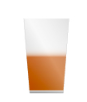 ½ pint glass of beer      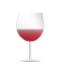 1 small glass of wine     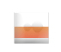 1 single measure of spirits आप कितनी अक्सर शराब पीते हैं?	कभी नहीं	महीने में एक बार या कमहर महीने 2-4 बारहर हफ्ते 2-3 बारहर हफ्ते 4 या अधिक बारइनमें शराब की 1 यूनिट है:बियर का ½ पाइंट ग्लास      वाइन का 1 छोटा ग्लास     स्पिरिट्स का 1 सिंगल माप 3.2How many units of alcohol do you drink in a typical day when you are drinking? 0-23-45-67-910 or moreजब आप शराब पी रहे होते हैं तो आप एक आम दिन में कितने यूनिट शराब पीते हैं? 0-23-45-67-910 या अधिक3.3How often have you had 6 or more units if female, or 8 or more if male, on a single occasion in the last year?NeverLess than monthlyMonthlyWeeklyDaily or almost dailyआपने पिछले वर्ष एक ही बार में कितनी अक्सर 6 या उससे ज़्यादा यूनिट्स लिए हैं (यदि महिला हैं), या 8 से ज़्यादा यूनिट्स लिए हैं (यदि पुरुष हैं)?कभी नहींमहीने में एक बार से कममहीने में एक बारहफ्ते में एक बारहर रोज़ या लगभग हर रोज़3.4Do you take any drugs that may be harmful to your health e.g. cannabis, cocaine, heroin?	NeverI have quit taking drugs that might be harmful	Yesक्या आप कोई ऐसे ड्रग्स लेते हैं जो आपके स्वास्थ्य के लिए हानिकारक हो सकते हैं जैसे कि, भाँग, कोकेन, हेरोइन?	कभी नहींमैं ऐसे ड्रग्स लेने छोड़ दिए हैं जो हानिकारक हो सकते हैं	हाँ3.5Do you smoke? Never I have quit smokingYes	CigarettesHow many per day? ___________ 
How many years have you smoked for?
_________
TobaccoWould you like help to stop smoking?	Yes	Noक्या आप सिग्रेट पीते हैं? कभी नहीं मैंने सिग्रेट पीना छोड़ दिया हैहाँ	सिग्रेटदिन में कितनी? ___________ 
आपने कितने वर्ष सिग्रेट पी है?
_________
तंबाकूक्या आप सिग्रेट पीना छोड़ने में मदद पाना चाहेंगे?	हाँ	नहीं3.6Do you chew tobacco?NeverI have quit chewing tobaccoYesक्या आप तंबाकू चबाते हैं?कभी नहींमैंने तंबाकू चबाना छोड़ दिया हैहाँSection four: Vaccinationsभाग चार: टीकाकरण4.1Have you had all the childhood vaccinations offered in your country of origin?If you have a record of your vaccination history please bring this to your appointment.NoYesI don’t knowक्या आपने अपने मूल देश में बचपन में दी जाने वाली सभी वैक्सीन्स लगवाई हैं?अगर आपके पास अपने टीकाकरण इतिहास का रिकॉर्ड है तो कृपया इसे अपनी अपॉइंटमेंट पर लाएँ।नहींहाँमुझे मालूम नहीं4.2Have you been vaccinated against Tuberculosis (TB)?NoYesI don’t knowक्या आपने ट्युबरकुलोसिस (TB) की वैक्सीन लगवाई हुई है?नहींहाँमुझे मालूम नहीं4.3Have you been vaccinated against COVID-19?NoYes		1 dose2 doses3 dosesMore than 3 dosesI don’t knowक्या आपने कोविड-19 की वैक्सीन लगवाई हुई है?नहींहाँ		1 खुराक2 खुराक3 खुराक3 से ज़्यादा खुराकेंमुझे मालूम नहींSection five: Questions for female patients onlyभाग पाँच: केवल महिला मरीज़ों के लिए सवाल5.1Are you pregnant?NoI might be pregnantYesHow many weeks pregnant are you?____________________क्या आप गर्भवती हैं?नहींमैं गर्भवती हो सकती हूँहाँआप कितने हफ्ते गर्भवती हैं?____________________5.2Do you use contraception?No Yes	What method do you use?Barrier contraception e.g. condoms, gel		Oral contraceptive pillCopper Coil/Intrauterine device (IUD)Hormonal coil/Intrauterine System (IUS) e.g. MirenaContraceptive injectionContraceptive implantOtherक्या आपने गर्भनिरोध का इस्तेमाल किया?नहीं हाँ	आप किस विधि का इस्तेमाल करते हैं?बैरियर गर्भनिरोध जैसे कि, कंडोम, जेल		मौखिक गर्भनिरोधक गोलीकॉपर कॉइल/इंट्रायुटेरिन डिवाइस (IUD)हॉर्मोनल कॉइल/इंट्रायुटेरीन सिस्टम (IUS) जैसे कि, मिरेनागर्भनिरोधक टीकागर्भनिरोधक इंप्लांटअन्य5.3Do you urgently need any contraception?No Yesक्या आपको अर्जेंटली कोई गर्भनिरोध चाहिए?नहीं हाँ5.4Have you ever had a cervical smear or a smear test? This is a test to check the health of your cervix and help prevent cervical cancer.NoYesI would like to be given more informationक्या आपने कभी सर्वाइकल स्मियर या एक स्मियर टेस्ट करवाया है? ये आपकी सर्विक्स के स्वास्थ्य को चेक करने और सर्वाइकल कैंसर को रेकने में मदद करने का एक टेस्ट है।नहींहाँमैं चाहूंगा/गी कि मुझे और जानकारी दी जाए5.5Have you had a hysterectomy (operation to remove your uterus and cervix)?NoYesक्या आपने कभी हिस्टरेक्टमी करवाई है (आपका गर्भाशय और सर्विक्स निकालने का ऑपरेशन)?नहींहाँ5.6As a female patient is there any particular private matter you would like to discuss/raise at your next appointment with a healthcare professional? NoYesबतौर एक महिला रोगी, क्या कोई ऐसा खास निजी मामला है जिस पर आप अपनी अगली अपॉइंटमेंट पर किसी हेल्थकेयर प्रोफेश्नल के साथ चर्चा/बातचीत करना चाहेंगे? नहींहाँIf there is something that you do not feel comfortable sharing in this form and you would like to discuss it with a doctor, please call your GP and book an appointment.अगर ऐसी कोई बात है जिसे आप इस फॉर्म में साझा करने में सहज महसूस नहीं करते हैं और आप किसी डॉक्टर से इस बारे में बातचीत करना चाहते हैं, तो कृपया अपने GP को कॉल करें और एक अपॉइंटमेंट बुक करें।